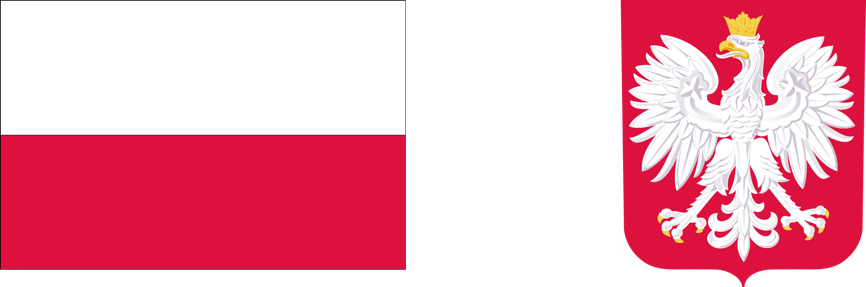 Gmina Borkowice w 2022 roku będzie realizować Program Asystent Osobisty Osoby Niepełnosprawnej – edycja 2022 i Program Opieka Wytchnieniowa – edycja 2022.Program Ministerstwa Rodziny i Polityki Społecznej Asystent Osobisty Osoby Niepełnosprawnej – edycja 2022 finansowany ze środków państwowego funduszu celowego - Fundusz Solidarnościowy.  Wartość dofinansowania – 361 692,00 zł 
Całkowita wartość zadania – 361 692,00 złProgram Ministerstwa Rodziny i Polityki Społecznej Opieka Wytchnieniowa – edycja 2022 finansowany ze środków państwowego funduszu celowego - Fundusz Solidarnościowy.  Wartość dofinansowania – 138 312,00 zł 
Całkowita wartość zadania – 138 312,00 złProgram Opieka Wytchnieniowa – edycja 2022 będzie realizowany w formie pobytu dziennego i w formie pobytu całodobowego.Jeżeli opiekujesz się dzieckiem z orzeczeniem o niepełnosprawności lub osobą ze znacznym stopniem niepełnosprawności lub z orzeczeniem traktowanym na równi                  z orzeczeniem o znacznym stopniu niepełnosprawności możesz skorzystać z opieki wytchnieniowej w formie pobytu dziennego lub pobytu całodobowego.Głównym celem Programu Asystent Osobisty Osoby Niepełnosprawnej – edycja 2022 jest wprowadzenie usługi asystenta jako formy ogólnodostępnego wsparcia dla:dzieci do 16 roku życia z orzeczeniem o niepełnosprawności łącznie ze wskazaniami: konieczności stałej lub długotrwałej opieki lub pomocy innej osoby w związku ze znacznie ograniczoną możliwością samodzielnej egzystencji oraz konieczności stałego współudziału na co dzień opiekuna dziecka w procesie jego leczenia, rehabilitacji i edukacji orazosób niepełnosprawnych posiadających orzeczenie o znacznym lub umiarkowanym stopniu niepełnosprawności albo orzeczenie równoważne do wyżej wymienionego.
Usługi asystenta w szczególności mogą polegać na pomocy asystenta w:wyjściu, powrocie lub dojazdach w wybrane przez uczestnika Programu miejsce;załatwianiu spraw urzędowych;korzystaniu z dóbr kultury (np. muzeum, teatr, kino, galerie sztuki, wystawy);wykonywaniu czynności dnia codziennego;zaprowadzaniu dzieci z orzeczeniem o niepełnosprawności do placówki oświatowej lub przyprowadzaniu ich z niej. Jesteś osobą niepełnosprawną lub opiekujesz się osobą niepełnosprawną i chcesz skorzystać z pomocy asystenta lub z opieki wytchnieniowej zgłoś się do Gminnego Ośrodka Pomocy Społecznej w Borkowicach ul. Księdza Jana Wiśniewskiego 42, 26-422 Borkowicetel. 48 486752212 e-mail: gops@borkowice.asi.pl  Uczestnik nie ponosi odpłatności za usługi świadczone w ramach Programu.Więcej informacji o Programie dostępnych jest na stronie Ministerstwa Rodziny i Polityki Społecznej:http://niepelnosprawni.gov.pl/a,1133,komunikat-o-ogloszeniu-programu-asystent-osobisty-osoby-niepelnosprawnej-edycja-2022